All Members of the Resources Committee are summoned to attend a meeting on 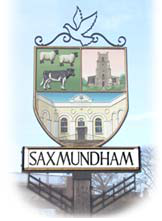 Monday 25 October 2021 at 2pm in the Town HouseAGENDA Open ForumMembers of the public are invited to give their views on issues on the agenda or raise issues for future consideration at the discretion of the chairman.  The public may not join in the meeting itself.Apologies for Absence - To receive and approve apologies for absence.Pecuniary/Non-Pecuniary Interests - Councillors to declare any Pecuniary or Non-Pecuniary Interests and consider any requests for dispensation. Minutes of the Previous Meeting - To resolve that the minutes of the meeting held on Monday 27 September 2021 are a true and accurate record (Appendix 1).FinanceTo note payments and receipts and reconciliation reports for September for the Town Council (Appendix 2) To note payments and receipts and reconciliation reports for September for the Market Hall (Appendix 3)To authorise any October payments outside of the Clerk’s delegated powers for the Town Council and Market Hall (Appendix 4).To consider the transfer of an additional £20,000 into the High Interest Account. (Appendix 5) To note conclusion of External Audit.Budget 2022-23To receive October budget and out-turn report For the Town Council (Appendix 6).To receive the draft budget papers for the Town Council 2022- 2023 (Appendix 7). Operational matters To consider Clerk’s request to set up direct debit for Red Dune Monthly contract fee of £249.66Christmas Events - To consider request for the Businesses to pay for the High Street Christmas Trees at a cost of £1000 Health and safety - To consider the option to seek costs for a ‘competent’ health & safety advisor (Appendix 8). Amenities Committee -To consider request for underground survey for the Memorial Field up to £2000.Small Grants – To consider any applications under £5000 (Standing agenda item).  To reconsider Marie Curie request for Grant funding subject to advice form SALC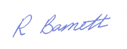 Roz BarnettClerk to Saxmundham Town Council   Date: 18.05.2021Tel: 01728 604595   Email: townclerk@saxmundham-tc.gov.uk